ДОГОВОРкупли-продажи Акционерное общество «НИИЭФА им. Д.В. Ефремова» (АО «НИИЭФА»), ИНН 7817331468, КПП 781701001, местонахождения:196641, Российская Федерация, город Санкт-Петербург, поселок Металлострой, дорога на Металлострой, дом 3, зарегистрированное 25.12.2013 Межрайонной ИФНС № 15 по Санкт-Петербургу, ОГРН 1137847503067, именуемое в дальнейшем «Продавец», в лице генерального директора Ванина Алексея Валерьевича, действующего на основании Устава, именуемое в дальнейшем «Продавец», с одной стороны, и (для юридических лиц) __________(полное наименование), ИНН _____, КПП _______, место нахождения ________, зарегистрированное _____(дата, наименование регистрирующего органа), свидетельство о государственной регистрации № ______, ОГРН ________, именуемое в дальнейшем «Покупатель», в лице _________, действующего на основании _________(вид документа и его реквизиты),(для физических лиц) ________ФИО _____, дата и место рождения, гражданство______, пол_____, паспорт ________, серия______, номер______, выдан________, адрес постоянного места жительства или преимущественного пребывания__________, страховой номер индивидуального лицевого счета в системе обязательного пенсионного страхования ___________, именуемый в дальнейшем «Покупатель», с другой стороны,далее совместно именуемые «Стороны», а по отдельности – «Сторона», на основании Протокола об итогах аукциона от «__»_____201_года № _____заключили настоящий договор купли-продажи земельного участка, расположенного по адресу: Ленинградская область, Выборгский район, МО «Полянское сельское поселение», вблизи поселка Горьковское (далее – «Договор») о нижеследующем:Предмет ДоговораВ соответствии с условиями настоящего Договора Продавец обязуется передать в собственность Покупателю, а Покупатель обязуется принять и оплатить недвижимое имущество (далее – «Имущество»), полный перечень и описание которого содержится в приложении №1 к Договору.Имущество принадлежит Продавцу на праве собственности. Право собственности Продавца на Имущество зарегистрировано в Едином государственном реестре прав на недвижимое имущество и сделок с ним, что подтверждается свидетельством о государственной регистрации права серия 47-АВ №201886 от 01 сентября 2014 года. Ответственность за содержание Имущества, а также риск случайной гибели Имущества или случайного повреждения Имущества переходит от Продавца к Покупателю (для физических лиц) с момента подписания Сторонами Акта приема-передачи Имущества, указанного в п. 4.1 настоящего Договора (далее – «Акт приема-передачи»)(для юридических лиц) с момента подписания Сторонами акта по унифицированной форме ОС-1.Права и обязанности Сторон	Продавец обязан:	В течение 15 (пятнадцати) рабочих дней с момента полной оплаты Покупателем цены Имущества, указанной в п. 3.1 Договора, передать Имущество Покупателю (для физических лиц) по Акту приема-передачи(для юридических лиц) с момента подписания Сторонами акта по унифицированной форме ОС-1. Не позднее  5 (пяти) рабочих дней с момента подписания Сторонами документов о передаче Имущества, указанных в п. 4.1 Договора, совместно с  Покупателем в установленном законом порядке обратиться в орган, осуществляющий государственную регистрацию прав на недвижимое имущество и сделок с ним, в целях государственной регистрации перехода права собственности на объекты недвижимого имущества в составе Имущества от Продавца к Покупателю.Покупатель обязан:Оплатить Имущество в порядке, предусмотренном п. 3 настоящего Договора.Принять Имущество в срок не позднее 15 (пятнадцати) рабочих дней с момента полной оплаты цены Имущества в соответствии с условиями п. 4.2 настоящего Договора(для физических лиц) по Акту приема-передачи(для юридических лиц) с момента подписания Сторонами акта по унифицированной форме ОС-1. Не позднее  5 (пяти) рабочих дней с момента подписания Сторонами документов о передаче Имущества, указанных в п. 4.1 Договора, совместно с  Покупателем в установленном законом порядке обратиться в орган, осуществляющий государственную регистрацию прав на недвижимое имущество и сделок с ним, в целях государственной регистрации перехода права собственности на Имущество от Продавца к Покупателю. В течение 5 (пяти) рабочих дней с даты государственной  регистрации перехода права собственности Имущество предоставить Продавцу нотариально заверенные копии свидетельств о государственной регистрации права собственности на Имущество. Обеспечить возмещение Продавцу понесенных и документально подтвержденных последним расходов по оплате коммунальных и эксплуатационных платежей, услуг связи в отношении Имущества за период с момента передачи Имущества до момента переоформления коммунальных, эксплуатационных договоров и договоров по предоставлению услуг связи в отношении Имущества с Продавца на Покупателя. Покупатель обязуется обеспечить оплату вышеуказанных расходов в течение 5 (Пяти) рабочих дней с момента получения от Продавца документального подтверждения понесенных расходов по вышеуказанным договорам, а также счетов на оплату Покупателем вышеуказанных расходов Продавца.Незамедлительно (в течение 1 рабочего дня) в письменном виде информировать Продавца обо всех обстоятельствах, препятствующих выполнению любых обязанностей Покупателя, предусмотренных настоящим Договором, в том числе, препятствующих подписанию документов о передаче имущества, указанных в п. 4.1 Договора, в установленный в настоящем Договоре срок, включая обстоятельства, возникшие по вине Продавца.2.3. В целях надлежащего исполнения условий Договора Стороны окажут друг другу любое необходимое и возможное содействие.Цена Имущества и порядок расчетовЦена Имущества определяется на основании Протокола аукциона от «___» ____________20___г. № __________ является неотъемлемой частью договора и составляет (сумма цифрами и прописью) рублей (сумма) копеек (далее – «Цена Имущества») Оплата Цены Имущества, указанной в п. 3.1 Договора, производится Покупателем с учетом ранее оплаченного в рамках проведения процедуры аукциона Задатка в течение 10 (десяти) рабочих дней с момента подписания Сторонами Договора.Цена имущества является фиксированной и изменению не подлежит.Оплата Цены Имущества, указанной в п. 3.1 Договора, осуществляется Покупателем путем перечисления денежных средств на расчетный счет Продавца,   указанный в п. 12 настоящего Договора, либо на иной расчетный счет по письменному указанию Продавца.В платежном поручении Покупателя должны быть указаны сведения о наименовании Покупателя, реквизитах Договора (номер и дата заключения Договора).Моментом надлежащего исполнения обязанности Покупателя по оплате Имущества является дата поступления денежных средств на счет Продавца в сумме и в срок, указанный в п. 3 Договора.Расходы по государственной регистрации перехода права собственности на недвижимое имущество в полном объеме возлагаются на Покупателя и в цену Имущества не включены.(в случае, если Покупатель является коммерческой организацией или индивидуальным предпринимателем) Стороны не применяют положения, предусмотренные статьей 317.1 Гражданского кодекса РФ, к отношениям Сторон по Договору.Передача Имущества. Переход права собственности на ИмуществоПередача Имущества Продавцом и принятие его Покупателем осуществляется в течение 15 (пятнадцати) рабочих дней с момента полной оплаты Покупателем цены Имущества путем оформления (для физических лиц) Акта приема-передачи Имущества, который подписывается уполномоченными представителями Сторон по форме, согласованной сторонами в Приложении №2 к Договору(для юридических лиц) акта по унифицированной форме ОС-1. В документах о передаче Имущества, указанных в п. 4.1 Договора, Стороны указывают состояние Имущества и его пригодность для использования по назначению, а также все недостатки Имущества, выявленные Покупателем при его осмотре.После передачи Имущества по документам о передаче Имущества, указанным в п. 4.1 Договора,  Продавец по запросу Покупателя в течение 3 (трех) рабочих дней со дня получения такого запроса обязан передать Покупателю всю имеющуюся техническую документацию на Имущество. При этом отсутствие у Продавца таких документов не является недостатком Имущества и не рассматривается в качестве основания для отказа Покупателя от Имущества, расторжения Договора или уменьшения Цены Имущества.Обязательство Продавца передать Имущество считается исполненным после подписания Сторонами документов о передаче Имущества, указанных в п. 4.1 Договора. Право собственности на Имущество переходит к Покупателю с момента государственной регистрации перехода права собственности на недвижимое имущество органом, осуществляющим государственную регистрацию прав на недвижимое имущество и сделок с ним, в порядке, предусмотренном законодательством Российской Федерации.Сторонами особо согласовано, что к моменту заключения Договора Покупатель произвел осмотр Имущества, и состояние Имущества (включая инженерные коммуникации) признано Покупателем удовлетворительным и соответствующим условиям Договора. Гарантия качества Имущества Продавцом не предоставляется. После передачи Имущества Покупателю в порядке, установленном настоящим Договором, Покупатель не вправе предъявлять к Продавцу претензии, требования относительно приобретенного Имущества. Заверения и гарантииПродавец заверяет и гарантирует Покупателю, что на дату заключения Договора:Продавец обладает всеми необходимыми правомочиями для распоряжения Имуществом согласно условиям настоящего Договора.Имущество на дату заключения настоящего Договора свободно от каких-либо обременений, залогов, прав или требований третьих лиц. Имущество не сдано в аренду третьим лицам, не состоит в споре, под запретом или под арестом.Продавцом получены все и любые разрешения, одобрения и согласования, необходимые ему для заключения и/или исполнения Договора (в том числе, необходимые в соответствии с действующим законодательством Российской Федерации или учредительными документами Продавца, включая одобрение сделки с заинтересованностью, одобрение крупной сделки). Покупатель заверяет Продавца и гарантирует ему, что на дату заключения Договора:(для юридических лиц) Покупатель вправе заключать и исполнять Договор.Покупатель является юридическим лицом, зарегистрированным в установленном порядке в соответствии с законодательством Российской Федерации (для российских юридических лиц).Заключение и/или исполнение Покупателем Договора не противоречит прямо или косвенно никаким законам, постановлениям, указам, прочим нормативным актам, актам органам государственной власти и/или местного самоуправления, локальным нормативным актам Покупателя, судебным решениям.Заключение и/или исполнение Покупателем Договора не противоречит соглашениям, договоренностям Покупателя с третьими лицами, не повлечет нарушения им каких-либо обязательства перед третьими лицами и не даст оснований третьему лицу предъявлять к Покупателю какие-либо требования в связи с таким нарушением. Покупателем получены все и любые разрешения, одобрения и согласования, необходимые ему для заключения и/или исполнения Договора (в том числе, необходимые в соответствии с действующим законодательством Российской Федерации или учредительными документами Покупателя, включая одобрение сделки с заинтересованностью, одобрение крупной сделки).Полномочия лица на заключение Договора со стороны Покупателя  не ограничены учредительными документами, локальными нормативно-правовыми актами Покупателя а или иными регулирующими его деятельность документами и при заключении Договора такое лицо не вышло за пределы своих полномочий. Договор заключен Покупателем не вследствие стечения тяжелых обстоятельств на крайне невыгодных для себя условиях, и Договор не является для Покупателя кабальной сделкой.В отношении Покупателя не возбуждено производство по делу о банкротстве и не введена ни одна из процедур, применяемых в деле о банкротстве, а также не предпринималось и не планируется совершение действий, связанных либо направленных на инициирование процедур банкротства.Отсутствуют какие-либо иные обстоятельства ограничивающие, запрещающие или делающие невозможным для Покупателя заключение Договора и исполнение обязательств по нему.Вся информация и документы, предоставленные Покупателем в связи с заключением Договора, являются достоверными.(для физических лиц) Покупатель вправе заключать и исполнять Договор.Покупатель является физическим лицом, обладающим гражданской правоспособностью в соответствии с законодательством Российской Федерации. Заключение и/или исполнение Покупателем Договора не противоречит прямо или косвенно никаким законам, постановлениям, указам, прочим нормативным актам, актам органам государственной власти и/или местного самоуправления, локальным нормативным актам Покупателя, судебным решениям.5.2.14. Заключение и/или исполнение Покупателем  Договора не противоречит соглашениям, договоренностям Покупателя с третьими лицами, не повлечет нарушения им каких-либо обязательства перед третьими лицами и не даст оснований третьему лицу предъявлять к Покупателя какие-либо требования в связи с таким нарушением.5.2.15. Покупателем получены все и любые разрешения, одобрения и согласования, необходимые ему для заключения и/или исполнения Договора (в том числе, необходимые в соответствии с действующим законодательством Российской Федерации.5.2.16. Полномочия лица на заключение Договора со стороны Покупателя  не ограничены учредительными документами, локальными нормативно-правовыми актами Покупателя или иными регулирующими его деятельность документами и при заключении Договора такое лицо не вышло за пределы своих полномочий.5.2.17. Договор заключен Покупателем не вследствие стечения тяжелых обстоятельств на крайне невыгодных для себя условиях, и Договор не является для Покупателя кабальной сделкой.5.2.18. В отношении Покупателя не возбуждено производство по делу о банкротстве и не введена ни одна из процедур, применяемых в деле о банкротстве, а также не предпринималось и не планируется совершение действий, связанных либо направленных на инициирование процедур банкротства.5.2.19. Отсутствуют какие-либо иные обстоятельства ограничивающие, запрещающие или делающие невозможным для Покупателя заключение Договора и исполнение обязательств по нему.5.2.20. Вся информация и документы, предоставленные Покупателем в связи с заключением Договора, являются достоверными.5.3. Покупатель уведомлен и признает, что при заключении Договора Продавец полагался на указанные выше заверения и что их достоверность имеет существенное значение для Продавца.Если какое-либо из указанных выше заверений оказалось изначально недействительным или стало недействительным в течение срока действия Договора, то Продавец имеет право отказаться от Договора в одностороннем внесудебном порядке, а также потребовать от Покупателя возмещения убытков, причиненных таким расторжением, или уплаты неустойки в размере 20% от цены  Договора, указанной в пункте 3.1 Договора.5.4.	 Каждая из Сторон гарантирует другой Стороне, что Договор подписан должным образом уполномоченными на то представителями Сторон. В случае если при подписании Договора Покупатель действовал в лице уполномоченного на основании доверенности лица, а также в случае если Покупателем в дальнейшем была предоставлена доверенность на совершение действий от имени  Покупателя по исполнению и (или) изменению Договора (подписание дополнительных соглашений, актов и т.п.), и любая такая доверенность прекратила свое действие до истечения указанного в ней срока действия, Покупатель в обязательном порядке обязан письменно уведомить Продавца о прекращении доверенности не позднее трех дней с даты такого прекращения. Стороны подтверждают, что неполучение Продавцом такого уведомления означает, что Продавец не знал и не должен был знать о прекращении доверенности. Каждая из Сторон гарантирует другой Стороне, что Договор подписан должным образом уполномоченными на то представителями Сторон.Дополнительные условияАнтикоррупционная оговорка: При исполнении Договора Стороны соблюдают и будут соблюдать в дальнейшем все применимые законы и нормативные акты, включая любые применимые законы о противодействии взяточничеству и коррупции. Стороны (в том числе через своих должностных лиц, работников, акционеров, представителей, агентов, или любых лиц, действующих от имени или в интересах или по просьбе какой-либо из Сторон в связи с Договором) не будут прямо или косвенно, в рамках деловых отношений в сфере предпринимательской деятельности или в рамках деловых отношений с государственным сектором, предлагать, вручать или осуществлять, а также соглашаться на предложение, вручение или осуществление (самостоятельно или в согласии с другими лицами) какого-либо платежа, подарка или иной привилегии с целью исполнения (воздержания от исполнения) каких-либо условий Договора, если указанные действия нарушают применимые законы или нормативные акты о противодействии взяточничеству и коррупции.Ответственность Сторон. Расторжение ДоговораЗа невыполнение или ненадлежащее выполнение своих обязательств по Договору Стороны несут ответственность в соответствии с действующим законодательством Российской Федерации и Договором.За нарушение срока оплаты Цены Имущества, установленной в п. 3.1 Договора, Покупатель по требованию Продавца уплачивает Продавцу неустойку в размере 0,1% (Ноль целых одна десятая процента) от неоплаченной суммы за каждый день просрочки. Просрочка внесения денежных средств в счет оплаты Имущества в сумме и в сроки, указанные в п. 3 Договора, не может составлять более 5 (Пяти) рабочих дней (далее – «Допустимая просрочка»). Просрочка свыше 5 (Пяти) рабочих дней считается отказом Покупателя от исполнения обязательств по оплате Имущества, установленных Договором.Продавец с момента истечения Допустимой просрочки может направить Покупателю письменное уведомление об одностороннем отказе от исполнения обязательств по Договору, с даты отправления которого Договор считается расторгнутым, все обязательства Сторон по Договору, в том числе обязательства Продавца, предусмотренные п. 2.1 Договора, прекращаются.  В случае просрочки Покупателем установленного Договором срока принятия Имущества по документам о передаче Имущества, указанным в п. 4.1 Договора более чем на 15 (пятнадцать) календарных дней Продавец имеет право направить Покупателю письменное уведомление об одностороннем отказе от исполнения обязательств по Договору, с даты отправления которого Договор считается расторгнутым, все обязательства Сторон по Договору, в том числе обязательства Продавца, предусмотренные п. 2.1 Договора, прекращаются.  В части, не покрытой неустойкой, Продавец также вправе потребовать от Покупателя возмещения убытков, причиненных Продавцу просрочкой Покупателя. Указанная в пункте 7.2. Договора неустойка должна быть оплачена Покупателем в течение 30 (тридцати) банковских дней после получения соответствующего письменного уведомления от Продавца. Настоящий Договор может  быть расторгнут по соглашению Сторон, а также по иным основаниям, установленным действующим законодательством Российской Федерации и настоящим Договором.Порядок разрешения споров Все споры, разногласия или требования, возникающие при заключении или исполнении Договора, подлежат урегулированию в досудебном претензионном порядке.	Претензии по исполнению обязательств по Договору оформляются Сторонами в письменном виде и направляются по почте или нарочным. Срок ответа на претензию составляет 20 (двадцать) рабочих дней с даты ее получения.При невозможности урегулирования в досудебном порядке все споры, разногласия или требования, возникающие из Договора или в связи с ним, в том числе касающиеся его исполнения, нарушения, прекращения или недействительности, подлежат разрешению(в случае, если Стороны являются организациями атомной отрасли) в Третейском суде для разрешения экономических споров при Частном учреждении «Центр третейского регулирования и правовой экспертизы» в соответствии с его Регламентом. Решение Третейского суда является окончательным.(в случае, если Покупатель является иным юридическим лицом либо индивидуальным предпринимателем) в Арбитражном суде Санкт-Петербурга и Ленинградской области.(в случае, если Покупатель является иным физическим лицом) в Колпинском районном суде Санкт-Петербурга в соответствии с законодательством Российской Федерации.Раскрытие информации Покупатель гарантирует Продавцу, что сведения и документы в отношении всей цепочки собственников и руководителей, включая бенефициаров (в том числе конечных) Покупателя, переданные Продавцу по электронной почте ratnikov@niiefa.spb.su, olhovsky@niiefa.spb.su (далее – «Сведения»), являются полными, точными и достоверными. При изменении Сведений Покупатель обязан не позднее 5 (пяти) дней с момента таких изменений направить Продавцу соответствующее письменное уведомление с приложением копий подтверждающих документов, заверенных нотариусом или уполномоченным должностным лицом Покупателя. Покупатель настоящим выдает свое согласие и подтверждает получение им всех требуемых в соответствии с действующим законодательством Российской Федерации (в том числе, о коммерческой тайне и о персональных данных) согласий всех упомянутых в Сведениях, заинтересованных или причастных к Сведениям лиц на обработку предоставленных Сведений Продавцом, а также на раскрытие Продавцом Сведений, полностью или частично, компетентным органам государственной власти (в том числе, Федеральной налоговой службе Российской Федерации, Минэнерго России, Росфинмониторингу, Правительству Российской Федерации, Госкорпорации «Росатом») и последующую обработку Сведений такими органами (далее – «Раскрытие»). Покупатель освобождает Продавца от любой ответственности в связи с Раскрытием, в том числе, возмещает Продавцу убытки, понесенные в связи с предъявлением Продавцу претензий, исков и требований любыми третьими лицами, чьи права были или могли быть нарушены таким Раскрытием. Покупатель и Продавец подтверждают, что условия настоящего Договора о предоставлении Сведений и о поддержании их актуальными признаны ими существенными условиями настоящего Договора в соответствии со статьей 432 Гражданского кодекса Российской Федерации. Если специальной нормой части второй Гражданского кодекса Российской Федерации не установлено иное, отказ от предоставления, несвоевременное и (или) недостоверное и (или) неполное предоставление Сведений о Покупателе (в том числе, уведомлений об изменениях с подтверждающими документами) является основанием для одностороннего отказа Продавца от исполнения Договора и предъявления Продавцом Покупателю требования о возмещении убытков, причиненных прекращением Договора. Договор считается расторгнутым с даты получения Покупателем соответствующего письменного уведомления Продавца, если более поздняя дата не будет установлена в уведомлении. Форс-мажор Стороны освобождаются от ответственности за неисполнение или ненадлежащее исполнение обязательств по Договору в случае возникновения обстоятельств непреодолимой силы (форс-мажор).  К обстоятельствам непреодолимой силы относятся в том числе, но, не ограничиваясь, землетрясения, наводнения, ураганы, пожары и другие стихийные бедствия, военные действия, чрезвычайные положения и др. Сторона, которая не в состоянии выполнить свои обязательства по Договору в силу возникновения обстоятельств непреодолимой силы, обязана в течение 3 (трех) рабочих дней с момента наступления информировать другую Сторону о наступлении таких обстоятельств в письменной форме и сообщить данные о характере обстоятельств, дать оценку их влияния на исполнение и возможный срок исполнения обязательств по Договору. Не извещение и/или несвоевременное извещение другой Стороны согласно п. 10.3 Договора влечет за собой утрату Стороной права ссылаться на эти обстоятельства. Подтверждением наличия и продолжительности действия обстоятельств непреодолимой силы будут являться сертификаты (свидетельства), выданные Торгово-промышленной палатой, расположенной по месту нахождения соответствующей Стороны, и/или места возникновения/существования обстоятельств непреодолимой силы. Если подобные обстоятельства продлятся более 20 (Двадцати) календарных дней, то любая из Сторон вправе расторгнуть Договор в одностороннем порядке, известив об этом другую Сторону не менее чем за 10 (Десять) календарных дней до даты предполагаемого расторжения. В случае такого расторжения Договора ни одна из Сторон не вправе требовать от другой Стороны возмещения связанных с этим убытков/расходов.Прочие положения Все изменения и дополнения к Договору являются его неотъемлемой частью и вступают в силу с момента подписания Сторонами.Ни одна из сторон не вправе без согласия другой стороны передавать свои обязательства по настоящему договору третьей стороне.В случае если любое из положений Договора становится недействительным или теряет свою юридическую силу, это не влияет на действие прочих положений Договора.  Договор вступает в силу со дня подписания Сторонами и действует до полного выполнения Сторонами своих обязательств. При необходимости предоставления уведомлений Сторонами друг другу каждое такое уведомление должно быть направлено заказной почтой с уведомлением о вручении или курьером, осуществляющим доставку под подпись о получении, по адресам, указанным в п. 12 Договора. Договор регулируется и подлежит толкованию в соответствии с законодательством Российской Федерации.  Стороны заключили Договор в 3 (Трех) экземплярах, имеющих равную юридическую силу, 1 (Один) – для Продавца, 1 (Один) – для Покупателя, 1 (Один) – для органа, осуществляющего государственную регистрацию прав на недвижимое имущество и сделок с ним. Следующие приложения являются неотъемлемой частью Договора:Приложение № 1– Перечень Имущества;Приложение № 2 – Форма Акта приема-передачи Имущества (для физических лиц);Приложение № 3 – Копия кадастровой выписки о земельном участке. Приложение № 4 – Копия свидетельства о государственной регистрации права.Приложение № 5 – Копия плана земельного участкаРеквизиты и подписи СторонДоговор со всеми приложениями должен быть прошит перед подписанием и прошивка должна быть удостоверена подписями Сторон и скреплена печатями в обязательном порядкеПриложение № 1к Договору купли-продажиот ___________ № _____ Перечень ИмуществаЗемельный участок с кадастровым номером 47:01:1629001:624, категория земель: земли особо охраняемых территорий и объектов, разрешенное использование: под оздоровительный комплекс, общая площадь 43 516 кв. м., адрес (местонахождение): Ленинградская область, Выборгский район, МО «Полянское сельское поселение», вблизи поселка Горьковское, принадлежит АО «НИИЭФА» на праве собственности, что подтверждается свидетельством о государственной регистрации права серия 47-АВ №201886 от 01 сентября 2014 года. Границы земельного участка вынесены на местность в соответствии с действующим законодательством и идентифицированы, как указано в кадастровом паспорте земельного участка (кадастровая выписка о земельном участке).Подписи СторонПриложение № 2к Договору купли-продажи от ______________№ _____ Форма Акта приема-передачи имуществаНастоящий акт подписан между:Акционерное общество «НИИЭФА им. Д.В. Ефремова» (АО «НИИЭФА»), именуемое в дальнейшем «Продавец», ИНН 7817331468, КПП 781701001, место нахождения: 196641, Санкт-Петербург, поселок Металлострой, дорога на Металлострой, дом 3, ОГРН 1137847503067, в лице генерального директора Ванина Алексея Валерьевича, действующего на основании Устава, с одной стороны, и Наименование покупателя, именуемое в дальнейшем «Покупатель», ИНН/КПП, место нахождения: адрес, в лице должность, ФИО, действующего на основании вид документа, с другой стороны,далее совместно именуемые «Стороны», а по отдельности – «Сторона». На основании заключенного Сторонами Договора купли-продажи от Дата№ _ (далее – «Договор») Продавец передал, а Покупатель принял следующее имущество:Земельный участок с кадастровым номером 47:01:1629001:624, категория земель: земли особо охраняемых территорий и объектов, разрешенное использование: под оздоровительный комплекс, общая площадь 43 516 кв. м., адрес (местонахождение): Ленинградская область, Выборгский район, МО «Полянское сельское поселение», вблизи поселка Горьковское, принадлежит АО «НИИЭФА» на праве собственности, что подтверждается свидетельством о государственной регистрации права серия 47-АВ №201886 от 01 сентября 2014 года. Стороны настоящим подтверждают, что состояние недвижимого имущества, передаваемого по настоящему акту, соответствует условиям Договора. Финансовых и иных претензий, по передаваемому в соответствии с настоящим Актом Имуществу Стороны по отношению к друг другу не имеют.Состояние Имущества полностью соответствует Договору; недостатков, препятствующих его нормальному использованию, не обнаружено.Настоящий Акт составлен на русском языке, в трех экземплярах, имеющих равную юридическую силу, по одному для каждой из Сторон.Подписи СторонПриложение № 5к Договору купли-продажи от ____________№ _____ Копия плана земельного участка План земельного участка площадью  кв. м, расположенного по адресу: , кадастровый (или условный) номер: .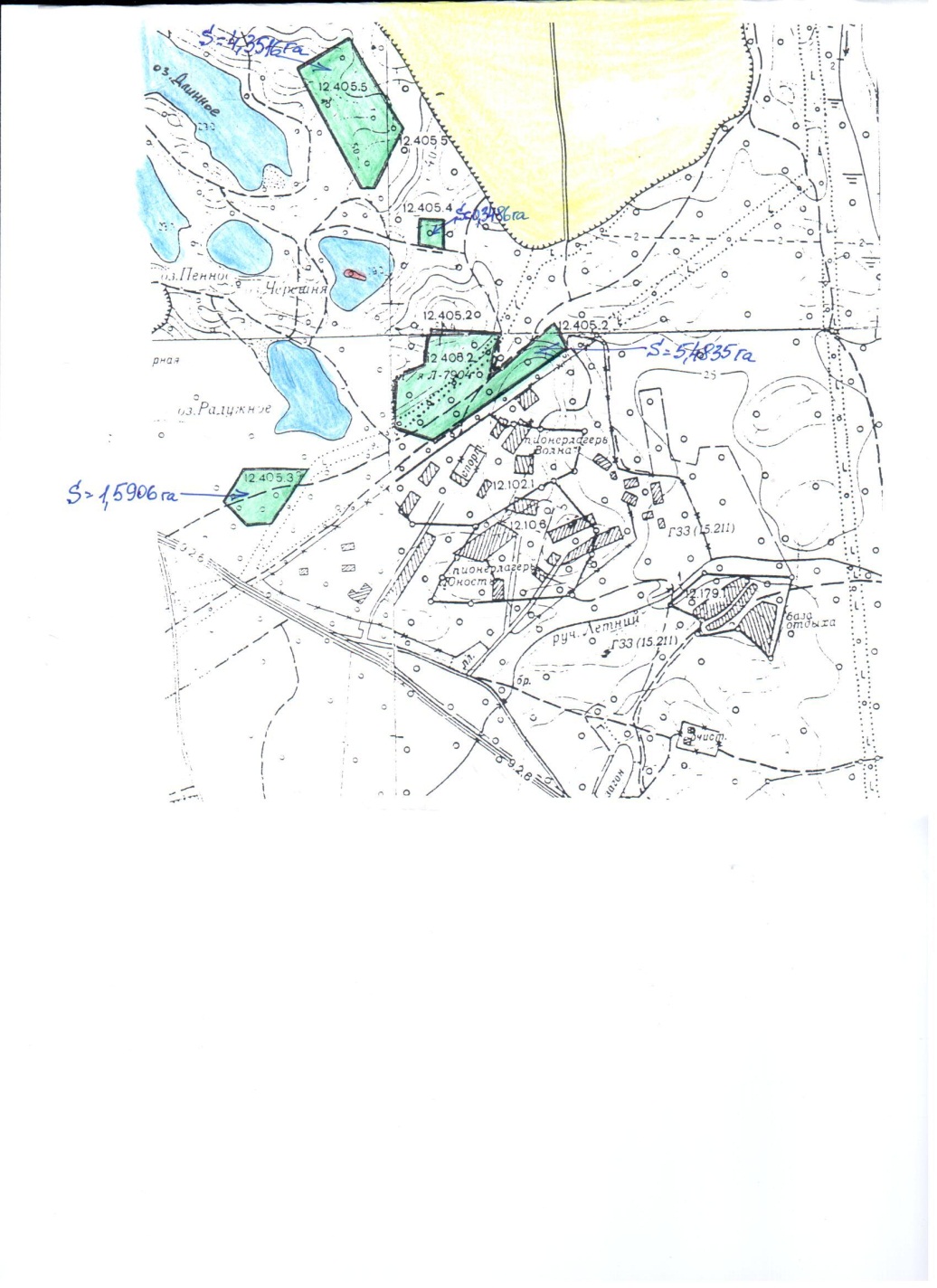 Реквизиты и подписи СторонДата         г. Санкт-Петербург№ ______Продавец:АО «НИИЭФА»ОГРН 1137847503067ИНН 7817331468 / КПП 781701001ОКПО 08626377Юр. адрес: 196641, г. Санкт-Петербург, поселок Металлострой, дорога на Металлострой, д. 3 (совпадает с фактическим)Р/с 40702810615000004870в Филиале ОПЕРУ ПАО Банк ВТБ в Санкт-Петербурге г. Санкт-ПетербургК/с 30101810200000000704БИК 044030704Генеральный директор АО «НИИЭФА»_________________/А.В. Ванин/МП	Покупатель:Сокращенное наименование по Уставу (для юридических лиц)/ФИО (для физических лиц)Место нахождения: адрес по Уставу (для юридических лиц)/адрес (для физических лиц)Почтовый адрес: фактический адрес для перепискиРеквизиты: ИНН, КПП, р/с, наименование кредитного учреждения, БИК, к/с (для юридических лиц)Паспортные данные (для физических лиц)Должность, ФИО, подписьМПОт имени Продавца:Генеральный директор АО «НИИЭФА»____________________/А.В. Ванин/От имени Покупателя:Должность, ФИО, подпись М.П.г. Санкт-Петербург	     ДатаПродавец:АО «НИИЭФА»ОГРН 1137847503067ИНН 7817331468 / КПП 781701001ОКПО 08626377Юр. адрес: 196641, г. Санкт-Петербург, поселок Металлострой, дорога на Металлострой, д. 3 (совпадает с фактическим)Р/с 40702810615000004870в Филиале ОПЕРУ ПАО Банк ВТБ в Санкт-Петербурге г. Санкт-ПетербургК/с 30101810200000000704БИК 044030704Генеральный директор АО «НИИЭФА»__________________/А.В. Ванин/Покупатель:Сокращенное наименование по Уставу (для юридических лиц)/ФИО (для физических лиц)Место нахождения: адрес по Уставу (для юридических лиц)/адрес (для физических лиц)Почтовый адрес: фактический адрес для перепискиРеквизиты: ИНН, КПП, р/с, наименование кредитного учреждения, БИК, к/с (для юридических лиц)Паспортные данные (для физических лиц)Должность, ФИО, подписьМППродавец:АО «НИИЭФА»ОГРН 1137847503067ИНН 7817331468 / КПП 781701001ОКПО 08626377Юр. адрес: 196641, г. Санкт-Петербург, поселок Металлострой, дорога на Металлострой, д. 3 (совпадает с фактическим)Р/с 40702810615000004870в Филиале ОПЕРУ ПАО Банк ВТБ в Санкт-Петербурге г. Санкт-ПетербургК/с 30101810200000000704БИК 044030704Генеральный директор АО «НИИЭФА»_________________/А.В. Ванин/МППокупатель: Сокращенное наименование по Уставу (для юридических лиц)/ФИО (для физических лиц)Место нахождения: адрес по Уставу (для юридических лиц)/адрес (для физических лиц)Почтовый адрес: фактический адрес для перепискиРеквизиты: ИНН, КПП, р/с, наименование кредитного учреждения, БИК, к/с (для юридических лиц)Паспортные данные (для физических лиц)Должность, ФИО, подписьМП